UNIVERZITA MATEJA BELA V BANSKEJ BYSTRICIPEDAGOGICKÁ FAKULTAŠKOLSKÝ VZDELÁVACÍ SYSTÉM VO FÍNSKU(seminárna práca)Meno: Bc. Mariana KučerováŠtudijný odbor: Predškolská pedagogika, Mgr.Ročník: prvýForma: externáŠkolský rok: 2017/2018Predmet: Porovnávacia pedagogika a predprimárne vzdelávanie vo sveteVyučujúci: prof. PhDr. Beata Kosová, CSc.OBSAH    ÚVOD                                                                                                                  2Riadenie škôl s školského vzdelávacie systému				 3Historický vývoj fínskeho školského systému               			 4Princípy fínskeho vzdelávania                        		            	 53.1.  Predprimárne vzdelávanie vo Fínsku                                                    6              3.2.   Primárne vzdelávanie   vo  Fínsku                                                        73.3. Vyššie sekundárne vzdelávanie vo Fínsku a Univerzity                         8      ZÁVER     									  10                                                                                                          ZOZNAM BIBLIOGRAFICKÝCH ODKAZOV				  11      PRÍLOHY										  12ÚvodSauna, drsná a zároveň krásna severská príroda, stovky jazier, lesy plné medveďov, vlkov a sobov, či nekonečné biele noci. Pravdepodobne takto si mnohí z nás predstavujú Fínsko, ktoré je názorným príkladom moderného a zároveň ohľaduplného súžitia.  Vyspelosť spoločnosti sa prejavuje  i v oblasti školstva a vzdelávacej politiky. Snažila som sa zozbierať informácie, ktoré čo najefektívnejšie priblížia systém  tejto severskej  krajiny. Je krajinou, ktorej vzdelávací systém patrí k jedným z najúspešnejších školských systémov na svete, a  ktorej žiaci dosahujú mimoriadne výsledky v prieskumoch školskej gramotnosti(napr. PISA). Z hľadiska  medzinárodnej  komparácie  je  celá  oblasť  predškolskej  výchovy  ako  aj elementárnej výchovy veľmi variabilná preto je potrebné objasniť akými spôsobmi rôzne zeme Európy a sveta realizujú predškolskú a elementárnu výchovu ako aj vzdelávanie dospelých pomocou určitých vzdelávacích inštitúcií.Aby sme mohli preniknúť hlbšie do fínskeho vzdelávacie systému, musím postupne ozrejmiť proces, ktorým  sa tento systém utvoril. Riadenie škôl a školského vzdelávacieho systému Obdržálek  (1996,str.  8)  tvrdí:  „ Riadenie  možno  v najvšeobecnejšom  ponímaní charakterizovať ako pôsobenie ľudí na zložité, dynamické systémy s cieľom zabezpečiť ich optimálne fungovanie a vývoj.“      Školský vzdelávací systém, presnejšie školská sústava je súbor všetkých školských inštitúcií, ich fungovanie a prostriedky /vrátane legislatívnych/, ktoré v krajine zaisťujú vzdelávanie. Školský systém je sústava inštitúcií tzv. formálnej edukácie, ktoré riadi a spravuje ministerstvo školstva. Školský systém v každej krajine je výsledkom dlhodobého vývoja.  Tvoria  ho  tri  základné  stupne  škôl  a to:  primárny,  sekundárny  a terciálny. (Obdržálek, 1999, str.10-19)  1.1. 	Predprimárne vzdelávanie Predstavuje počiatočný stupeň, je určené deťom ranného veku. Vo všetkých vyspelých krajinách fungujú inštitúcie predškolskej výchovy  typu materské školy, ktoré sa odlišujú vzťahom k primárnemu vzdelávaniu a to:  Väčšinou  sú  materské  školy  samostatnými  inštitúciami  a len  výnimočne  sú integrované s primárnym vzdelávaním (napr.: Irsku, Nizozmesku).  Sú určené pre deti od 3 rokov do začatia povinnej školskej dochádzky a to 6-7 rokov.  V niektorých krajinách začína predškolská výchova aj v 2 rokoch ( napr.: Belgicko, Francúzsko)  V niektorých krajinách presahuje predškolská výchova až do veku 7 rokov (napr.: Fínsko, Švédsko, Poľsko a pod. Cieľom  predprimárneho  vzdelania  vo  všetkých  krajinách  je  pripraviť  dieťa  na  život v spoločnosti, vybaviť ich určitými vedomosťami a poznatkami pre vlastný rozvoj a ďalšie vzdelanie. (Průcha, 2006, str. 55- 60) 1.2. Primárne vzdelávanie Primárne vzdelanie je vzdelanie, ktoré je realizované na začiatku povinnej školskej dochádzky . Začína v jednotlivých krajinách vo veku 5-7 rokov, najčastejšie vo veku 6 rokov. Základné vzdelanie je zložené z dvoch častí a to z primárneho vzdelávania a nižšieho sekundárneho vzdelávania. Najčastejšie ma celkovo dĺžku 8-9 rokov. Obvykle je chápané ako prípravný cyklus pre ďalšie vyššie sekundárne vzdelávanie.  Vo  väčšine  krajín  sa  kryje  s povinným  vzdelávaním-povinnou  školskou dochádzkou.( Průcha, 2006, str. 72-73)Historický vývoj fínskeho školského systému  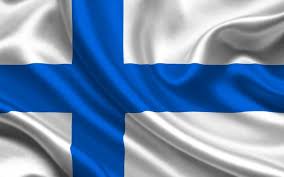 Fínsko je severský štát v severovýchodnej Európe, ktorý obmýva Baltické more na juhozápede, Fínsky záliv na juhovýchode a Botnický záliv na západe. Má rozlohu 338,145 km. Z toho 10% tvorí vodná plocha, 69% lesy(hlavne ihličnaté), 8% obrábaná pôda a 13% iné. Je 7.najväčšou krajinou v Európe. Fínsky vzdelávací systém sa prakticky drží v európskej línii vzdelávania. Jeho korene siahajú až do 14. storočia, od kedy sa datuje prvá písomná zmienka o škole na území Fínska. Jednalo s ao katedrálnu školu v meste Turku. V tomto období bolo Fínsko súčasťou Švédskeho kráľovstva. Nadvláda Švédou trvala takmer sedem storočí a premietla sa tiež v spôsobe a obsahu vzdelávania.Dlhú dobu, rovnako ako v iných európskych krajinách, mala výhradné právo poskytovať vzdelávanie cirkev. V 16. storočí sa Luteránska cirkev stala fínskou národnou cirkvou, ku ktorej sa dnes hlási okolo 85% obyvateľstva. Jej úlohou bola predovšetkým výuka čítania, písania, počítania vo fínskom jazyku. Štátne školstvo sa začalo vo Fínsku formovať od roku 1860. Veľkou historickou medzníkom bol vznik prvej strednej školy, na ktorej sa vyučovalo vo fínskom jazyku. Do tej doby bol tento jazyk skôr jazykom nižších spoločenských tried a fínsky sa vyučovali len základy čítania, písania a počítania. Oproti tomu švédčina bola jazykom vzdelaných a vyšších tried.Najvýznamnejším aspektom fínskej histórie, ktorý sa veľkou mierou premietol do školstva bol rok 1917, kedy došlo k vyhláseniu nezávislosti. V roku 1919 bola vydané obecné ustanovenie, ktoré vymedzovalo povinnú školskú dochádzku a tiež bezplatné štúdium na gymnáziách pre všetkých žiakov. Veľmi významnou udalosťou bolo prijatie školského zákona v roku 1921, ktorým bola ustanovená šesťročná povinná školská dochádzka.Pravdepodobne jedna zo zásadných reforiem vzdelávania s ohľadom na výborné výsledky fínskych študentov v porovnaní v rámci komparácie PISA nastala tesne po 2.svetovej vojne.Kľúčovým aspektom bol konsenzus politických strán, ktoré určil reformu školstva ako prioritu štátu. Základom sa stal výskum z roku 1945, ktorý prebehol v 300 školách a položil tak základ pre reformu. Asi o dekádu neskôr prešli školy na jednotlivé samosprávy. Reformná legislatíva o jednotnej deväťročnej základnej škole, bola prijatá až v roku 1968. Pričom samotná realizácia reformy bola  v roku 1972 a dokončená v roku 1977.Realizácia reformy školstva bola vo Fínsku zložitá a dlhodobá. Veľmi dôležité boli rôzne okolnosti  a vplyvy, medzi nimi napríklad fakt, že reforma bola spojená so začleňovaním mladých učiteľov do systému, to znamenalo, že na mnohých miestach Fínska sa pretiahla až do doby kým starší učitelia odišli do penzie. Svojím spôsobom bola spojená s generačnou obmenou v rámci vzdelávacieho systému.Za kľúčové pre úspech reformy je považované nové kurikulum všeobecných/jednotných škôl, do jej päťročnej prípravy bolo zapojených stovky pedagógov. Autori zmien si uvedomili na počiatku 70. rokov, že naplnenie ambiciózneho plánu k vytvoreniu spoločnej školy pre všetky deti bude vyžadovať rôzne podporné systémy a vysokú mieru porozumenia a znalostí každého jednotlivého učiteľa. Podmienkou pre výkon učiteľskej profesie sa tak stalo ukončené univerzitné pedagogické vzdelávanie. Vývoj fínskeho školstva je v posledných rokoch spätý s rozvojom ekonomiky krajiny i s celospoločenským dôrazom na sociálny štát a sociálno- ekonomickú rovnosť. Ekonomické problémy z 90. rokov 20. storočia viedli k cielenej diverzifikácii ekonomiky s dôrazom na vytvorenie spoločnosti založenej na informáciách, výskume a vývoji. Práve  z firemného prostredia vzišli požiadavky na vzdelávací systém smerujúci k rozvoju kreatívneho myslenia študentov a k rozvoju ich schopností riešiť konflikty, pracovať v tíme a vytvárať projekty prepájajúce odlišné sektory.3. Princípy fínskeho vzdelávania     Fínsky vzdelávací systém riadi Ministerstvo školstva a kultúry. Rozhodnutie o právnych predpisoch o vzdelaní a výskume sú schvaľované vo fínskom Parlamente na základe vládnych návrhov. Vláda a Ministerstvo školstva a kultúry je zodpovedné za prípravu a realizáciu vzdelávania a vedy. Na štátnej úrovni pracuje Národná rada pre vzdelanie, ktorá sa zaoberá predovšetkým obsahom vzdelávania a Národná správa školstva, ktorá zisťuje finančné prostriedky. Jedným zo základných princípov fínskeho vzdelávania je, že všetci ľudia musia mať rovnaký prístup  ku kvalitnému vzdelávaniu a odbornej príprave. Rovnaké príležitosti pre vzdelanie by mali byť dostupné pre všetkých občanov, bez ohľadu na ich etnický pôvod, vek, bohatstvo alebo kde žijú. Vzdelávacia politika je postavená na princípe celoživotného vzdelávania. Národná rada pre vzdelávanie spracuváva dokument ohľadom rozvoja školstva a výskumu a vláda ju schvaľuje v päťročných cykloch. Vzdelávacia politika operuje s termínmi ako kvalita, efektivita, spravodlivosť a internacionalizácia. Aktuálne definované priority vzdelávania sledujú zvýšenú úroveň vzdelávania, zlepšenia kvalifikovanosti pedagogických pracovníkov, efektivitu vzdelávania, predchádzaniu sociálneho vylúčenia detí a podpory edukácie dospelých.Základné  právo na vzdelávanie je ukotvené vo fínskej Ústave. Verejné orgány musia zaistiť príležitosti pre každého obyvateľa Fínska. Dotýka sa to vzdelávania po skončení povinnej školskej dochádzky a rozvíjaniu sa bez ohľadu na finančnú situáciu. Vo Fínsku je vzdelanie na všetkých úrovniach zdarma- od predškolskej k vyššiemu vzdelaniu. Vzdelávanie dospelých je jediná forma vzdelávania, ktorá je spoplatnená .      3.1.  Predprimárne vzdelávanie vo Fínsku    Predprimárne vzdelávanie nie je vo Fínsku povinné, ale teší sa veľkej popularite. Svoje deti do materských škôl zapisuje  až 99% rodičov. Predškolskú starostlivosť musí zo zákona  zabezpečovať obec. Špecifikom fínskeho systému je, že predškolské vzdelávanie je len na jeden rok. Predchádza mu možnosť navštevovať do 6 rokov denné centrá alebo rodinné skupiny(rodinné centrá). Rozdiel  medzi  týmito  dvoma  predškolskými  zariadeniami  spočíva  v kurikulárnych aspektoch a v prevádzkových záležitostiach. V detských centrách prebieha výchova na základe predpísaných kurikulárnych materiálov, ktoré vymedzujú prečo je nutné rozvíjať detskú osobnosť po stránke telesnej, sociálnej, kognitívnej a emocionálnej. O to sa starajú kvalifikované učiteľky a  vychovávateľky. V rodinných centrách nie sú realizované nijaké kurikulárne  opatrenia -  výchova  je  realizovaná  matkami,  ktoré  sú  pedagogicky nekvalifikované. Pozitívum týchto rodinných centier je okrem rodinného prostredia, to že menší počet detí v skupine vytvára pre deti priaznivú edukačnú klímu. Tieto služby sú spoplatnené, výška poplatku sa odvíja od výšky rodinného príjmu. Predškolské vzdelávanie 6 ročných je bezplatné a obce rozhodujú o forme, akou bude starostlivosť zaistená. podľa fínskeho školského zákona má každé dieťa právo na predprimárne vzdelávanie, ktoré spravidla začína jeden rok pred zahájením povinnej školskej dochádzky, teda v roku, keď dieťa dosiahne vek šesť rokov. Predškolské vzdelávanie kladie dôraz na prípravu dieťaťa na školskú dochádzku. Národný vzdelávací program pre predškolské vzdelávanie je stanovený Fínskou národnou radou pre vzdelávanie.Minimálny rozsah predškolské vzdelávania je 700 hodín za rok. Predškoláci, ktorý žijú viac ako 5 kilometrov od školy, alebo je pre nich cesta inak nebezpečná, majú nárok na bezplatnú školskú dopravu. Cieľom predškolského vzdelávania je, aby si deti osvojili schopnosť učenia a pozitívneho vnímania seba samého, získali základné vedomosti, znalosti a schopnosti  z rôznych oblastí vzdelania  súlade s vekom. Príprava učiteliek pre predškolskú výchovu sa uskutočňuje od roku 1995 výhradne na úrovni vysokoškolskej prípravy na pedagogických fakultách univerzít. Štúdium trvá 3 roky a je ukončené nižším stupňom vysokoškolskej kvalifikácie ( bakalárske štúdium). (Průcha, 2006.str.64)3.2 Primárne vzdelávanie   vo  Fínsku      Vo Fínsku je približne 4300 základných škôl. Najmenšie školy majú 10 detí, najväčšie okolo 900 detí. Základná škola je deväťročná, povinná pre všetky deti. Povinná školská dochádzka začína v roku, keď dieťa dovŕši sedem rokov. Vzdelávanie je poskytované bezplatne. Základné vzdelanie je ukončené po absolvovaní deviateho ročníka alebo po uplynutí desiatich rokov.  Existuje možnosť doplnenia základného vzdelania o dobrovoľný desiaty ročník, ktorý je určený tým, ktorý neboli prijatý do ďalšieho vzdelávania alebo tým, ktorý využijú tento rok pre ďalšie naplánovanie štúdia. Učebnice a ďalšie materiály sú k dispozícií zdarma. V základnej škole je žiakom k dispozícií jedno jedlo denne zdarma.  Okrem toho sú zadarmo tiež školská zdravotná starostlivosť a ďalšie sociálne a zdravotné služby. Akonáhle sa objaví špeciálna potreba, vzniká na starostlivosť okamžitý nárok.Sieť základných škôl pokrýva celú krajinu. Berú ohľad na dochádzanie žiakov, tak aby bolo ich cestovanie čo najkratšie a najbezpečnejšie. Fínsko je síce pomerne veľká krajina a však nerovnomerne zaľudnená. Miestne úrady majú zo zákona povinnosť poskytovať vzdelanie pre deti školského veku žijúcich na území danej obce, toto kritérium je kritérium spádovosti. Je formulovaný obecne, pričom prvoradým záujmom je nájsť umiestnenie pre dieťa čo najbližšie k miestu bydliska.  K umiestňovaniu detí majú právo hovoriť aj rodičia a zvoliť si školu, ktorá njaviac vyhovuje ich potrebám a očakávaniam. Rodičia pritom zvažujú, ako komplikované pre dieťa bude dochádzanie do vzdialenejšieho miesta. Špecifikum nízkej hustoty zaľudnenia má dopad i na organizáciu vzdelávania, kde je riešená otázka fyzickej dostupnosti škôl. Hlavne v severných častiach krajiny je s dochádzaním problém.  Vo veľkých mestách majú žiaci hromadnú dopravu zdarma, v menších mestách je táto služba sprostredkovaná prostredníctvom školských autobusov. Vyučovací deň má osem až desať hodín. Záleží na každej škole, ako si na jednotlivé dni poskladá rozvrh. Vyučovacia hodina trvá 45 min. Medzi jednotlivými hodinami sú 15 min. prestávky. Na prvom stupni je povinné prestávku tráviť na školskom dvore a to za každého počasia. Prestávka na obed trvá 30 min.Vyučovacím jazykom je väčšinou fínčina alebo švédčina. V oblasti Laponska sa vyučuje tiež v lapončine. Vzdelávanie je rozdelené do ročníkov. Ročníky 1-6(prvý stupeň) prevažne vyučujú triedny učitelia a ročníky7-9(druhý stupeň) špecializovaný podľa jednotlivých predmetov. Učitelia majú metodologickú voľnosť- môžu si sami zvoliť vyučovacie metódy, ktoré používajú, aby boli dosiahnuté ciele stanovené vo vzdelávacom programe. Národný vzdelávací program obsahuje pokyny pre výber metód. Minimálna hodinová dotácia  je devätnásť až tridsať hodín, odvíja sa od úrovne a voliteľnosti predmetu. Vláda rozhoduje o celkovom prideľovaní času tým, že definuje minimálny počet hodín pre hlavné predmety v priebehu základného vzdelania.Každá provincia, ktorých je celkom šesť, má svoj vlastní rezort školstva a kultúry. Zriaďovateľ, obvykle miestny orgán školskej správy a samotné školy, vypracúvajú vlastné vzdelávacie programy pre predškolské a základne vzdelávanie v rámci národného vzdelávacieho programu. V rámci programu si školy vytvorili vlastné kurikula.3.3. Vyššie sekundárne vzdelávanie vo Fínsku                                              Delí sa na: 1.   všeobecné vzdelávanieodborné vzdelávanie a prípravaVšeobecné vyššie sekundárne vzdelanie pokračuje vo výukových a vzdelávacích úlohách základného vzdelávania pre študentov vo veku 16 až 19 rokov. Končí maturitnou skúškou, ktorá dáva nárok na pokračovanie na všetkých typoch vysokých škôl a je vypracovaná na národnej úrovni. Podmienkou pre prijatie na všeobecné vyššie sekundárne vzdelávanie je vysvedčenie zo základného vzdelania. Študenti  sa prihlasujú prostredníctvom spoločného systému podávania prihlášok. Všeobecné školy sú založené na kurzoch bez uvedenie triedy alebo ročníku. Rozsah učiva je na tri roky, ale môže byť zrealizovaný v dvoch, troch alebo štyroch. Študenti môžu pokračovať v štúdiu buď ako jednotlivci alebo skupina. Všeobecné vyššie sekundárne vzdelávanie je primárne zdarma, študenti si hradia len materiály potrebné k výučbe. O cieľoch  a základnom obsahu učiva jednotlivých vyučovacích predmetov rozhoduje Fínska národná rada pre vzdelávanie.Odborné vzdelávanie sa skladá z počiatočného odborného vzdelávania a ďalšieho vzdelávania. Okrem výučby zabezpečuje i praktickú časť, ktorú študenti absolvujú vo fínsky podnikoch. Systém pokrýva približne 75 kvalifikácií. V súčasnosti všetky odborné študijné plány trvajú tri roky. Cieľom odborného vzdelávania a prípravy je predovšetkým zlepšiť pracovné vedomosti, reagovať na potreby trhu práce a na podporu celoživotného vzdelávania. Ďalším stupňom vzdelávania sú vyššie odborné školy alebo univerzity: Polytechnické školy a Univerzity. Vo Fínsku je 20 univerzít, 10 z nich je multifakultných a ďalších 10 špecializovaných inštitúcií. Zo špecializovaných sú 3 univerzity technológie, 3školy ekonómie a biznisu a zostávajúce 4 sú umelecké akadémie(+ vojenská akdémia pod ministerstvom obrany). Všetky univerzity sa zaoberajú ako vzdelávaním, tak aj výskumom a majú právo udeľovať doktorát. Prvý stupeň, ktorý približne zodpovedá bakalárskemu vzdelávaniu trvá 3 roky. Vyššie magisterské štúdium trvá 5 rokov. Existuje i nepovinné postgraduálne štúdium, ktoré sa ukončuje po 2 rokoch získaním licenciátu.. Plnohodnotné doktoranské štúdium nadväzujúce na magisterské trvá 4 roky. Prudko sa v krajine rozvíja i vzdelávanie dospelých, ktoré je určené pre celú pracujúcu popoláciu.ZÁVERZhrnutie ako teda funguje fínske školstvo:hlavným princípom je spravodlivosť a rovnosť v prístupe k vzdelávaniureforma vzdelávania sa začala v 60. rokoch, výrazné zmeny nastali v 90. rokoch do školy deti nastupujú v 7 rokoch, existujú základné (9-ročné), stredné všeobecno-vzdelávacie, odborné, vyššie a vysoké školy školy sú bezplatné, štát žiakom hradí aj pomôcky, obedy, deťom dopravu vo Fínsku je 20 univerzít – polovica z toho špecializovaných žiaci majú voľnosť pri prestupoch do škôl – maturanti zo všeobecných SŠ môžu ísť neskôr na odbornú školu či naopak deti sa učia v integrovaných triedach, špeciálne školy navštevuje len 2,5 % vážne postihnutých žiakov profesia učiteľa je piata najobľúbenejšia, na výber a vzdelanie pedagógov sa kladie veľký dôraz učitelia sú povinní vzdelávať sa, majú však značnú voľnosť vo výučbe a prístupe k žiakom; ak neučia, nemusia zostať v školeškolská inšpekcia neexistuje, zodpovednosť za výkon a hodnotenie žiakov majú učiteliaFínsko patrí medzi krajiny, ktoré dávajú najviac verejných financií na vzdelanie – až 6 % HDP, na financovaní sa podieľa štát, verejná správa, pri odbornom školstve čiastočne i podniky fínski žiaci dosahujú** mimoriadne výsledky v prieskumoch školskej gramotnosti (napr. PISA)ZOZNAM BIBLIOGRAFICKÝCH ODKAZOV DEDKO, J., GRESSNEROVÁ, L. 2006. Štúdium v Európskej únii krok za krokom. Bratislava: edícia Mladí v EÚ, 2006, s. 81-84. KOSOVÁ, B. 2001. Predškolská výchova v medzinárodnom porovnaní. Banská Bystrica MC 2001. ISBN 80-8041-403-3.OBDRŽÁLEK, Z., Riadenie školstva v Slovenskej republike. Bratislava: Štátny pedagogický útvar, 1996, 186 s. ISBN 80-85756-24-2. OBDRŽÁLEK, Z., Škola, školský systém, ich organizácia a riadenie. Bratislava: Univerzita Komenského, 1999, 203 s. ISBN 80-223-1321-1. PRŮCHA, J. 2006. Srovnávací pedagogika. Praha: Portál, 2006, s. 263. ISBN 80-7367-155-7.Internetové zdroje:http://www.iuventa.sk/files/documents/1_eurodesk/import/Dokumenty%20pre%20stranku/studium-v-eu.pdfhttp://www.nuv.cz/uploads/Periodika/ZPRAVODAJ/2013/Zp1305pIIa.pdfhttp://www.jyu.fi/ktl/ierpd056.htm http://www.euroskop.cz/525/sekce/vzdelavani/http://eacea.ec.europa.eu/ressources/eurydice/pdf/041DN/041_FI_CS.pdfhttps://webgate.ec.europa.eu/fpfis/mwikis/eurydice/index.php/Finland:Political,_Social_and_Economic_Background_and_Trendshttp://www.oph.fi/instancedata/prime_product_julkaisu/oph/embeds/47556_Yleisesite_englanti.pdf
http://www.oph.fi/instancedata/prime_product_julkaisu/oph/embeds/47557_OPH_maahanmuu.ajaesite_envalmis.pdfFilmy a videá o fínskom školstve (v angličtine):Why Education in Finland Works
Learning-World Episode 7: Finland – First in class
Finland’s education success Inside Finland’s education system
Finland’s Formula for School Success (Education Everywhere Series)PRÍLOHY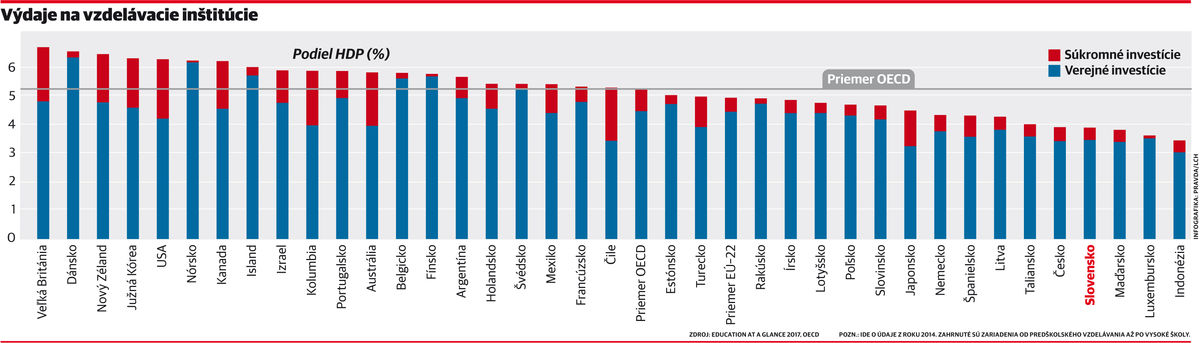 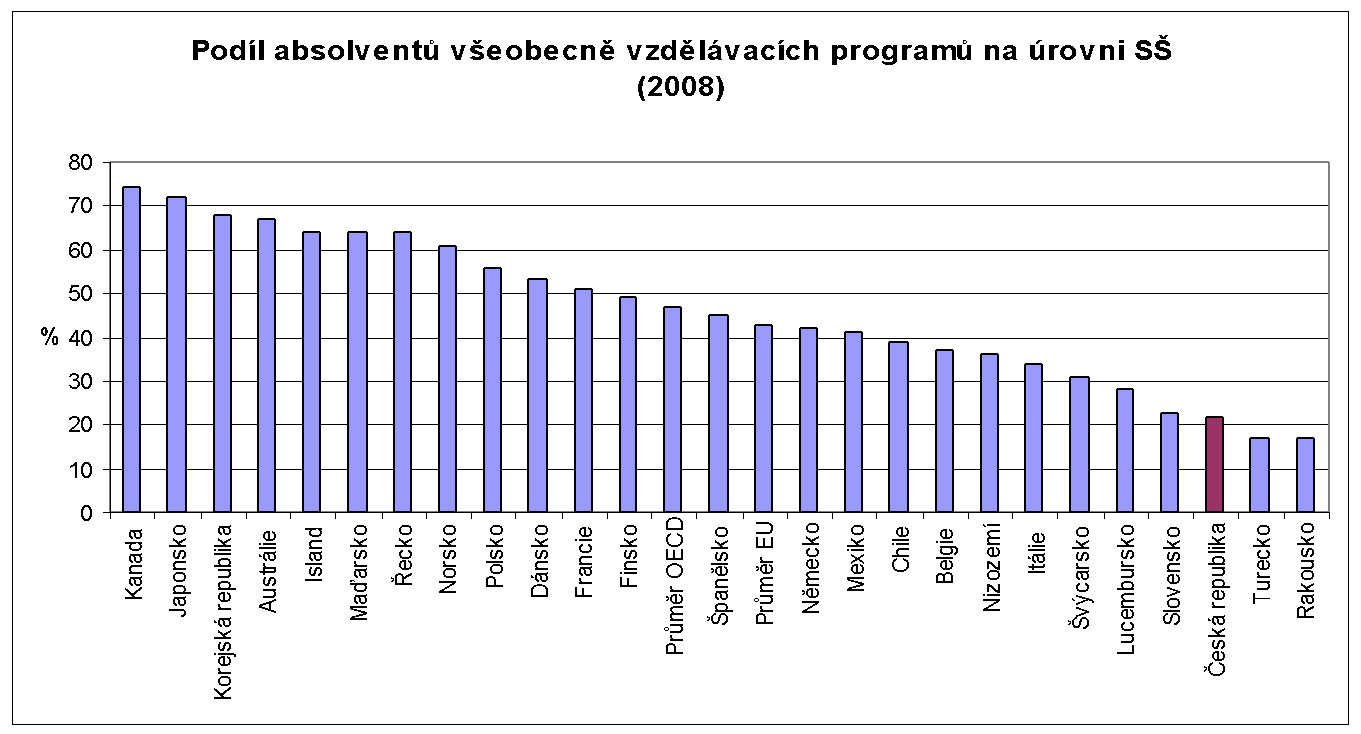 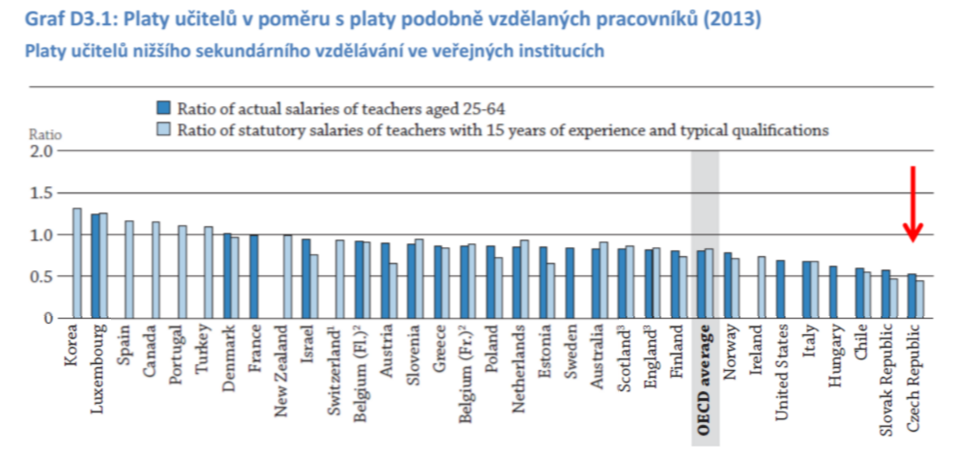 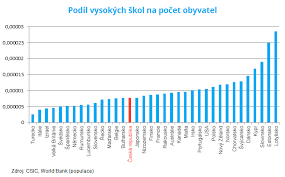 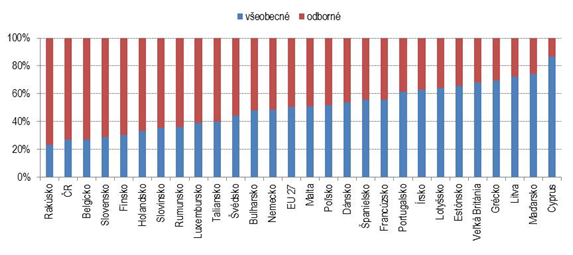 